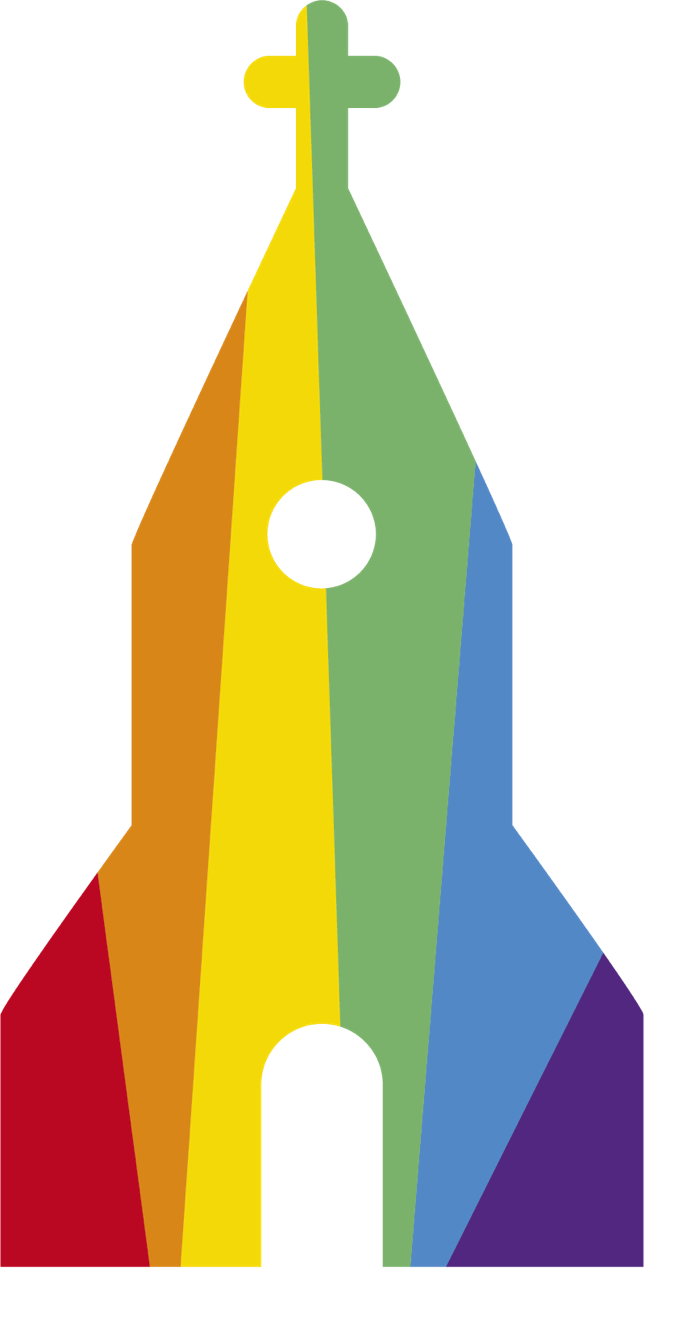 Innledning Pride arrangeres stadig flere steder i landet, og da ønsker stadig flere menigheter å arrangere Regnbuegudstjenester. I den forbindelse dukker det stadig opp spørsmål om hvordan en skal gå frem, logo til Kirken på Pride og tips til liturgier. I denne ressursen er det samlet sammen en rekke tips til hvordan en arrangerer en Regnbuegudstjeneste, i tillegg til litt bakgrunnsinfo om blant annet Kirken på Pride. Dette håper vi kan være nyttig i det videre arbeidet med å arrangere regnbuegudstjenester.Lokalt samarbeid er en nøkkel for suksess for Regnbuegudstjenester. Hva finnes lokalt der det skal arrangeres regnbuegudstjeneste? Er det et lokallag av Fri - Foreningen for kjønns- og seksualitetsmangfold, eller Kirkens Bymisjon eller noen helt andre i lokalmiljøet som har kjempet for likeverd og mangfold som kan være aktuelle? Ta kontakt og hør om de er interessert i å samarbeide. Få med menighetsrådet og andre lokale kirkelige aktører- kanskje det er flere menigheter som kan samarbeide og samle folk under paraplyen «Kirken på Regnbue»?Kirken på Pride har de siste årene blitt brukt som et begrep/paraply for regnbuegudstjenester og kirkelig tilstedeværelse på ulike Pridearrangementer. Noen kjøreregler har fulgt med fra starten:- Det er menigheter og organisasjoner, ikke enkeltpersoner, som sammen arrangerer «Kirken på Pride» og lager banner og annet materiell. Vanligvis tar en menighet/organisasjon et hovedansvar for organisering og økonomi, og andre slutter seg til.- «Kirken på Pride» brukes ikke for å promotere bestemte partier i forbindelse med kirkevalg.- «Kirken på Pride» er økumenisk (åpent for flere kirkesamfunn enn Den norske kirke) og eies ikke av én bestemt organisasjon eller sammenslutning.Kirken på Pride sin logo ligger fritt tilgjengelig for nedlastning i Ressursbanken. Nå som deltakelsen er fast så mange steder, er anbefalingen å trykke sitt eget lokale banner, eventuelt i samarbeid med andre menigheter/Fellesråd/Bispedømme. «Kirken på Pride» er ingen organisasjon, og ingen eier varemerket. Bruken har vokst fram gjennom lokal aktivisme ulike steder i landet. Historisk tilbakeblikk på Kirken på PrideHer kommer et lite historisk tilbakeblikk på Kirken på Pride.I 2013 var det noen studenter i Norges Kristelige Studentforbund som søkte midler til å ha en fagdag om kirke og LHBT for kirkelige ansatte, så vidt man vet den første av sitt slag i Norge. De var da inspirert av et besøk i Sverige. Der hadde de også kommet i kontakt med «Kyrkan på Pride» som var et konsept Svenska Kyrkan allerede hadde i flere byer. Da det ble restmidler fra fagdagen, ble resten av midlene til å ha en stand i Pride Park i Oslo i 2013.Siden hvert sokn er en juridisk enhet, trengtes bare tilslutning fra ett for å komme i gang. En menighet i Oslo ga sin tilslutning til da kunne det lages en stand for Den norske kirke. Deretter ble det sendt en henvendelse til alle menighetene i Oslo. Det var ca. femten sokn som valgte å tilslutte seg standen i 2013. Også Teologisk fakultet ved Universitet i Oslo, Fagforbundet teoLOgene, Norsk kvinnelig Teologforening (NKTF) og studentprestene i Oslo var blant de første til å støtte opp. Allerede året etter kom også Presteforeningen og studentrådet på Menighetsfakultetet med. Standen har alltid blitt betjent av prest, sammen med andre kirkelig ansatte eller frivillige. Det har vært infomateriell, et lystenningssted og mulighet til å skrive bønner som ble hengt på et bønnetre.Etter en vellykket deltakelse i 2015 ble listen over interesserte organisasjoner og sokn lang. Det var ikke nødvendig å be om ny tilslutning fra enkeltsokn til å lage stand i 2016. Det var blitt en hyggelig tradisjon i Oslo! 13. juni 2016 var det et terrorangrep mot et utested med LHBT-klientell i Orlando (Florida, USA). 49 mennesker ble drept. I Pride-paradene denne sommeren ble det satt nye rekorder over hele verden, også i Norge. Mange følte behov for å vise solidaritet med ofrene etter massakren. Dette fikk konsekvenser for kristnes deltakelse på Pride. Deltakelsen fra menigheter og organisasjoner økte markant. Det oppsto også spontane parader og markeringer over hele landet.Etter 2016 har antall Pride-parader i Norge økt hvert eneste år, og banneret med «Kirken på Pride» bæres i parader over hele landet. 2014 var det første året banneret «Kirken på Pride» ble brukt, i Oslo og Trondheim. Året etter ble det også brukt i Bergen. I årene 2016-2020 har banneret vært brukt i Tromsø, Harstad, Haugesund, Drammen, Fredrikstad, Hamar, Odal, Kristiansand, Stavanger og Lillesand, og antageligvis flere steder også. I 2022, etter to korona-år med få parader, er det enda flere lokalsamfunn som markerer Pride. Kirken på Pride-bannerne har blitt sendt over hele landet.Symbolspråk og representasjon i regnbuegudstjenestenRegnbuegudstjenesten kan bli en feiring som åpner opp for mennesker som vanligvis ikke vil oppleve at språket om Gud snakker med og om dem og deres seksuelle og kjønnede identitet. Språk er kraftfullt og ved utformingen av regnbuegudstjenester gis det en mulighet til å åpne opp forståelsen av Gud for alle som er med og feirer denne gudstjenesten.I utforming av en regnbuegudstjeneste bør en ha bevissthet rundt det kjønnede symbolspråket i liturgien. Slik Ordning for hovedgudstjenesten er utformet, er det sterkt preget av et patriarkalsk språk der vi ofte omtaler Gud som Herre og Far. Det er likevel noen tilfeller der liturgien åpner opp for mer kjønnsinkluderende språk hvor blant annet Gud omtales som mor. Å omtale Gud i slike menneskelige former går tilbake til bibelsk tid og gjør den inkarnerte Gud mer forståelig for oss. Samtidig må vi være klar over at omtalen av Gud som Herre, Far og Mor også er et symbolspråk som er spesifikt knyttet til normer over hvordan vårt samfunn konstrueres rundt heteronormativ og patriarkalsk verdensforståelse. Ved utformingen av en regnbuegudstjeneste kan det åpnes opp for at seksualitet ikke alltid handler om å føre slekten videre gjennom å omtale Gud som far og mor, eller at Gud bare er mann og kvinne. Mange skeive bærer på erfaringer der vi bryter med heteroseksualitet og et binært kjønnsmønster. Leseren av dette heftet vil derfor se at redaksjonen har gjort et utvalg av liturgiske ledd som i liten grad tar i bruk Herre og Far som symbolspråk om Gud. Dette gjelder også i velsignelsene. I mer etablerte bønner slik som «fadervår» kan det være et alternativ å bruke «Vår Gud, du som er i himmelen». En regnbuegudstjeneste gir mulighet ta i bruk et åpent språk og bruke symboler slik at levde erfaringer fra skeive også får plass i gudstjenestefeiringen.Liturgiske byggeklosserLiturgiske ressurser er alltid blitt delt mellom liturger og andre som skal være med å lage gudstjenester. Nedenfor finner du en rekke eksempler på liturgier fra gudstjenester som er blitt feiret rundt om i landet, i ulike år.  Lokale kontekster, nasjonale og internasjonale hendelser vil alltid prege disse liturgiene. Hent gjerne inspirasjon og/eller lag egne lokale varianter. Det kan være fint å lage et gudstjenesteverksted med de som skal være involvert, men det kan være greit å reflektere over at det er forrettende hovedliturg som har ansvaret.ÅpningshilsenFra Tromsø domkirke 2019Norsk: I Skaperens, Frigjørerens og Livgiverens navn.Nordsamisk: Min Sivdnideaddji, Lonisteaddji ja Eallindahkki.Engelsk: In the name of our Creator, Redeemer and SustainerSamlingsbønner:Forslag 1:Fra Oslo Domkirke 2017L1: Gode Gud du skapte oss. Slik vi er. Her er vi med våre evner, drømmer og muligheter. Alle: Vi er stolte. Du tar imot oss med åpen favn.L2: Her er vi med våre sår og våre sorger. Med vår tvil og uro. Alle: Vi er redde. Du tar imot oss med åpen favnL2: Her er vi med alt vi er og bærer med oss. Alle: Vi ser på hverandre med kjærlighet. Du tar imot oss med åpen favn.Forslag 2:Fra Oslo Domkirke 2018Gode Gud, takk for at du er stolt av oss og alltid tar imot oss. Du som kjenner oss og vet om våre styrker og vår sårbarhet. Støtt oss når vi kjenner at vi mister fotfestet og hjelp oss å se hverandre med ditt gode blikk. Gi oss tro, håp og kjærlighet på nyved Jesus Kristus. AmenForslag 3:Fra Oslo Domkirke 2021Gud, vår Skaper, Frigjører og Livgiver: Vi kommer hit for å søke deg og for å bli funnet av deg. Vi er regnbue-mennesker. I vår identitet og i vår kjærlighet finnes en fargerikdom som du har skapt. Gjør oss til tegn på håp. Tilgi oss de gangene vi har sviktet deg, våre medmennesker og oss selv. Fri oss fra frykt og selvforakt, fordommer og selvopptatt het. Skap i oss solidaritet og respekt for alle dine skapninger. Bruk oss som redskap for rett ferdighet, fred og menneskeverd. Forbarm deg over oss.Forslag 4:Fra Ålesund 2021Kjære Gud, takk for at du har skapt oss til et levende mangfold med ulike gaver. Flett sammen fellesskapet med kraften som fins i ulikhetene. Og inspirer oss til fullt ut å leve våre unike historier i ditt lysForslag 5Fra Hamar BispedømmeGud, vår Skaper:Vi kommer hit for å søke deg og for å bli funnet av deg. Vi er regnbue-mennesker. I vår identitet og i vår kjærlighet finnes en fargerikdom som du har skapt. Gjør oss til tegn på håp.Tilgi oss de gangene vi har sviktet deg, våre medmennesker og oss selv.Ta bort frykt og selvforakt, fordommer og selvopptatthet. Skap i oss solidaritet og respekt for alle dine skapninger. Bruk oss som redskap for rettferdighet, fred og menneskeverd.Forbarm deg over oss.Forslag 6:Fra Åpen kirkegruppe «La oss feire gudstjeneste sammen, liturgi nr. 2Gud, du som skapte oss i en klar orden av farger, som i en regnbue, og med et mangfold av mennesker ved ditt navn. Vi takker og priser deg for den styrke du stadig gir oss, og for den glede der er å elske og å bli elsket. Vi lovpriser det mangfold du lar oss få være deler av. og ber om stadig hjelp til å ta vare på styrken som finnes i ulikhetene.KyrieFra Sand 2020ML: Vi har levd og lever i mange slags mørke. Vi er ofte usikre.Noen ganger er vi redde. I mørket tenner vi et lys for håp.Himmelens og jordens skaper - midt i livet ber vi:A: Kyrie, kyrie, eleison*det tennes et lys*Kyrie, kyrie, eleisonML: Vi har båret og bærer alle på sorger.Vi har kjent på det som er ondt.Hver og en av oss bærer på egne tilbakefall.I vår sorg og i håp tenner vi et lys for tilgivelse.Jesus Kristus - sett du oss fri:A: Kyrie, kyrie, eleison*det tennes et lys*Kyrie, kyrie, eleisonML: Vi har vært og vi er noen ganger ensomme.Verden kan kjennes kald og hard.Mot ensomhet tenner vi et lys for varme.Livgivende Ånd – i tillitt til din omsorg ber vi:A: Kyrie, kyrie, eleison*det tennes et lys* Kyrie, kyrie, eleison L: Tre lys er tent. Tre lys for Skaperen, Frigjøreren og Livgiveren.Våre lys brenner som uttrykk for våre bønner,i takk og forventning til Gud som gjør alle ting nye.GloriaFra Sand 2020ML: Da vi alle var i mørket, drev du vannet til side.Da vi alle var i mørket, kalte du fram lyset.Da vi alle var i mørket, ga du oss liv. A: Lov og ære til deg vår Gud!ML: Du gjorde natt til dag.Du gjorde våre tårer til dans.Du formet oss i ditt eget bilde.A: Lov og ære til deg vår Gud!ML: Vi er mennesker av vannet.Vi er lysets barn.Vi er arvinger av din evige pakt.A: Lov og ære til deg vår Gud!L: Forent i deg gleder vi oss over vår verdighet!Forent i deg våger vi å danse.Forent i deg skal vi aldri være stille.AmenBibelteksterNår det skal velges bibeltekster til regngudstjenesten finnes det mange muligheter; En mulighet er å finne tekster om kjærlighet i Bibelen, gjerne om ikke-heteronormativ/kjønnet kjærlighet. Da er et sted å hente forslag bibeltekstene i vigselsliturgien fra 2017. Tekstene kan også handle om solidaritet eller en kan velge nærmeste søndagens tekst om det skulle passe. Enkelte steder har også lokale Pridefestivaler et overordnet tema som kan prege valg. av bibeltekster.TrosbekjennelserForslag 1(oversatt etter tekst av Dorothe Sölle)Vi tror på livets Gud som fortsetter med å skape verden. Stjerner jubler, jord og hav lovpriser ditt skapernavn. Du er gledens kilde og frigjøringens opphav. Fra deg kommer respekten for livet og motet til å handle. Vi tror på Jesus Kristus, vår Frelser. Du har levd vårt liv og dødd vår død. Oppstått i våre liv befrir du oss fra redsel og hat. Fra ukjent framtid møter du oss med nåde og Guds rikes seier.Vi tror på Den hellige ånd, verdens livgiver, som forener tross grenser og murer. Du former én menneskehet av alle folk og raser, kvinner og menn. Du skaper undring i oss overfor livets hellighet. Og maner din kirke til å være Guds tegn på jorden Inntil jorden fullendes i rettferdighet og kjærlighet.Forslag 2Fra Ålesund 2021 ((United Church of Canada, 1968; rev 1980, 1995)Vi er ikke alene. Vi lever i Guds verden. Vi tror på Gud:som har skapt og som skaper, som har kommet i Jesus, Ordet som ble menneske, for å forsone og fornye, som virker i oss, og i andre, ved Ånden. Vi har tillit til Gud. Vi er kalt til å være kirke til å feire Guds nærvær til å leve med respekt til å elske og tjene hverandre til å søke rettferd og motstå ondskap til å fortelle historien om Jesus om korsfestelsen og oppstandelsen, om undergang og håp. I liv, i død, i liv utover døden, er Gud med oss. Vi er ikke alene!Forslag 3Fra Sand 2020ML: La oss bekjenne vår tro på livets Gud.A: Vi tror på Gud vår morML: Hennes ord bærer våre liv og våre henders arbeid ut i verden.A: Vi tror på Jesus Kristus, vår brorML: Midt mellom oss bringer han med seg spiren til fornyet liv.Blant fattige og undertrykte levde hanfor å vise hva kjærlighet er.A: Vi tror på Den Hellige Ånd som utfordrer ossML: Som forener en menneskeslekt uavhengig avetnisk tilhørighet, legning, kjønn og alder.A: Ånden skaper undring i oss overfor livets herlighetog maner kirken til å være et tegn på jorden,inntil alt blir nytt. AmenForbønnerForslag 1:Ellingsrud 2018La oss være sammen i bønn for kirken og verden vi lever i.MenighetssvarLivets Gud, takk for at vi er skapt på underfullt vis, med forskjellighet, i et verdensvidt og fargerikt mangfold. Som regnbuens farger er vi, hver på vår måte, vakre individer i en stor helhet. Du gir alle mennesker uendelig verdi. Alt det skapte, skapte du godt. Hjelp oss å se oss selv og hverandre med dine kjærlige øyne, slik at ingen krenkes. Evige Gud, vi ber for hver enkelt som er her. Du ser hva vi trenger. Du vet om våre nederlag, og om våre seire. Du tar oss i din favn som den vi er. Vi ber for alle dem som har måttet holde kirken på avstand for å beskytte seg selv. Vi ber for alle som har mistet troen. Må du gi oss troen tilbake og fornye oss i håpet på din kjærlighet som er sterkere enn døden. Hjelp oss slik at vår tvil kan bli til vår styrke. Noen ganger er vi ensomme. Mot ensomheten kjenner vi oss hjelpeløse. Når vi ikke ser det selv, er Du fortsatt med i livene våre. Når vi glemmer det og når vi ikke tør å håpe, gi oss mot til å leve og mot til å tro. Vi tenner et lys for håpMenighetssvar: Jesus Kristus, du som kjempet og kjemper for menneskene. Du som tar imot alle, og som alltid har blikk for de usynliggjorte og undertrykte. Du som ser bak alle feiltrinn, masker og fasader, hjelp oss å gjøre det samme. I dag takker vi for alle som har stått på for retten til likeverdig samliv i kirken vår. Vi ber om at lesbiske og homofile som vil gifte seg i kirken må opplever en åpen dør og alle kjærlighet blir sett på med samme glede og begeistring.Vi ber for våre lokalsamfunn, for hjem, skoler, idrettslag og for kirken. La det være arenaer for raushet og inkludering. La all forskjellsbehandling, mobbing og utestenging få en slutt. Vi trenger alle din veiledning i hva tro, håp og kjærlighet betyr i praksis. Hjelp oss å vise sann omsorg for hverandre. Vi tenner et lys for vår nesteMenighetssvarHellige Ånd. Du som finner din vei til menneskenes hjerter. Du som utfordrer oss til kamp for livet og menneskene. Du ser at menneskerettighetene trues i land over hele verden. Mange homofile, lesbiske, bifile og transpersoner forfølges. Mange lever med fare for sine liv. Vær nær alle som lider som følge av voldsbruk og undertrykkelse. Vi ber deg i dag særskilt for alle mennesker som er ofre for krig og konflikt, for flyktninger i leire og på flukt. Hjelp oss å åpne våre hjerter og grenser for dem som søker tilflukt. La krigens terror ta slutt, og gi verdens ledere mot til å bidra til fred og forsoning. Det ber vi deg om vår Gud.Forslag 2:	Fra Oslo Domkirke 2017Treenige Gud. Du gav oss jorda, noe som binder oss sammen. Når mennesker rundt omkring i verden lider, rammes vi. I dag ber vi for våre søsken i Tsjetsjenia og Sør-Afrika som sperres inne, tortureres og drepes fordi de er LHBT-personer. Vi ber for alle som risikerer fengsels-eller dødsstraff for å være seg selv. Vi ber om rettferdighet og frihet til alle mennesker. MenighetssvarTreenige Gud. Spre håpet og troen på din fryktløse kjærlighet. Din grensesprengende frigjøring gir håp, hjelp oss å spre dette håpet. Du lærer oss noe om å være annerledes, og hvordan å møte andre som skiller seg ut fra mengden. Gi oss stadig nye erfaringer med dette.MenighetssvarTreenige Gud. Vi ser deg i møte med hverandre. Skap og bekreft de sunne fellesskapene som finnes. Vi prøver å se hverandre så godt vi kan. Likevel sitter mange av oss alene i den innerste ensomhet. Gi oss mot og kraft til å være dem vi er,sammen med hverandre. La alle høre ordene: «Du er ikke alene»Forslag 3Fra Brumunddal 2018La oss be for verden, for oss selv og for hverandre. Evige Gud, du som har skapt oss i ditt bilde og elsker oss uten forbehold, vi takker deg for livet og for oss som er samlet her nå. Takk for lokalt stedsnavn Pride, for mangfold og fellesskap, både her og andre steder.Vi ber for alle som ikke kan leve i åpenhet med sin identitet og sin kjærlighet. Styrk alle som arbeider for menneskerettigheter og lhbt-eres levekår i alle land. Lær oss å ta vare på oss selv og på hverandre –i stolthet og i omsorg.Gud, vi ber. (et lys tennes)MenighetssvarVelsign familiene våre og alle vi er glade i. Trøst alle som sørger, savner eller sliter. La ikke menneskeverdet krenkes uten at noen griper inn. La tillit og trygghet vinne over selvforakt og skam.Skap fred i hjertene og fred i verden. Gi oss kraft og mot til å følge deg –i handling og i ord. Lær oss å gi uten baktanker og å ta imot uten skam. Gud, vi ber. (et lys tennes)MenighetssvarVi ber om en god sommer –for alle som søker hvile og avkobling og for alt som skal vokse og gro. Vi ber for alle som er rammet av terror og alle som lever i frykt. Gjør oss gjestfrie og rause. Gi oss varme hjerter og åpne hender. Vi ber for flyktninger og krigens ofre. For store og små i Syria og Jemen. For menneskene i verdens glemte konfliktområder. Hold din vernende hånd over oss og hele din verden.I stillhet vil vi nå legge fram for deg, Gud, det hver og en av oss har på hjertet. (stillhet)Evige Gud, styrk oss –og alle mennesker –i tro, håp og kjærlighet. Gud, vi ber. (et lys tennes)MenighetssvarForslag 4:Fra Oslo Domkirke 2013Forbeder 1: Vi har vel mange ganger løftet blikket for å se: Hvem har skapt alt dette? –Så skjønner vi ikke all den ondskap som fødes i verden men et sted der inne kjenner og vet vi: skaperverket –og hver en sjel har fått et navn. Gi oss mot til å snakke santLystenningL2 Gi oss kjærlighetMenighetssvarForbeder 2: Vi taper fort troen av syne når regimet knuser mennesker og byer i Syria, når mennesker dreper og slår hverandre i Tyrkia, i (aktuelle steder nevnes) –vi blir motløse og mister tro når noen igjen prøver å kaste ut freds og regnbuesymboler fra kirkene våre, men du Gud blir ikke trett og ikke sliten, det er ingen som kan utforske din forstand.Lystenning: L2: Gi oss kjærlighetMenighetssvarForbeder 3: Håp–synger vi. Håp –bærer vi i oss. Håp driver drømmene våre langt vekk. Så knuses de vakre tankene mot skitten og våt asfalt –vi ser inn i øyne som har strukket en kopp fram mot oss: “Mr.mr. pray for my baby” –håpet ble en desperat lengsel etter endring. I våre daglige svik Gud: LystenningL2: Gi oss kjærlighetMenighetssvarForbereder 4: Min egen desperasjon for å forstå, min daglige søken etter kunnskap og nyheter –som kan sjokkere, som kan vekke, som kan trigge –alt kan så lett bli skuldertrekk og blikk i andre retninger enn der jeg kanskje heller kunne vært for å gi kjærligheten grobunn i verden. Min Gud min Gud –har du forlatt oss? Men vi fortsetter å be: Lystenning: L2: Gi oss kjærlighetMenighetssvarForslag 5:Fra Sand 2020ML: Evige Gud. Vi ber for hver enkelt som er her, for alle som ber,alle som tror og alle som tviler. For alle som ikke får til å be,alle som håper og alle som lengter.Takk, Gud, for mangfoldet blant mennesker du har skapt.Takk for at du ser oss og elsker oss slik vi er.Du gir alle mennesker uendelig verdi.Alt det skapte, skapte du godt.Hjelp oss å verne om alt det du har skapt.MenighetssvarML: Hjelp oss å se oss selv og hverandre med dine øyne, slik atingen mobbes, stenges ute eller diskrimineres, men oppleverå høre til hos deg og i fellesskapene våre.Noen ganger er vi ensomme.Mot ensomheten kjenner vi oss hjelpeløse.Når vi ikke ser det selv, er Du med.Når vi glemmer det og når vi ikke tør å håpe,gi oss trygghet til å tro at du er med oss hvert eneste steg påveien gjennom livet.MenighetssvarML: Jesus Kristus, du som kjempet og kjemper for de svake ogundertrykte.Vi ber for våre hjem, våre skoler, vår menighet og vår kirke.La det bli slutt på undertrykking og utestenging.Vis oss hva tro, håp og kjærlighet betyr i praksis.Vern om kjærligheten mellom alle som elsker hverandre.MenighetssvarML: Varme, Hellige Ånd. Menneskerettighetene trues.Mange steder i verden opplever homofile, lesbiske, bifile ogtranspersoner at de forfølges.Både nært og fjernt er mange utrygge. Vær hos dem!Gi kraft og visdom til de som bestemmer, og mot til stadigkamp for likeverd og inkludering. Vær nær, varm og sterk.MenighetssvarL: Nå legger vi stillhet frem for deg, Gud,det hver og en av oss har på hjertet.*bønnestillhet*L: Gud, gi oss mot til å leve, og frimodighet til å tro,for din, Jesu Kristi skyld. AmenMenighetssvarForslag 6:Fra Tromsø domkirke 2020Treenige Gud. Du gav oss jorda, det binder oss sammen på tvers av menneskeskapte grenser. Når mennesker rundt omkring i verden lider, rammes vi alle. I dag ber vi for våre søsken i verden som forfølges for sin kjærlighet og kjønnsidentitet. Vi ber for de som fengsles, tortureres og drepes for å være seg selv. Vi ber om rettferdighet og frihet til alle mennesker.MenighetssvarTreenige Gud. Spre håpet og troen på din fryktløse kjærlighet. Din grensesprengende frigjøring gir håp, hjelp oss til å spre dette håpet. Du lærer oss om mangfold og hvordan vi kan møte hverandre med din kjærlighet. Gi oss stadig nye erfaringer med dette.MenighetssvarMenighetssvarTreenige Gud. Vi ser deg når vi ser hverandre. Vi takker for fellesskap som rommer alle regnbuens farger. Vi prøver å se hverandre så godt vi kan. Likevel sitter mange av oss alene i den innerste ensomhet. Gi oss mot og kraft til å være den vi er, og kjærlighet og varme til å la andre være den de er. La oss alle høre ordene «Du er ikke alene».MenighetssvarForslag 7:Fra Pride morgenbønn Hamar 2022Kjære Gud, vår skaper, frigjører og livgiver. Du kjenner oss alle og hører oss før vi ber.Takk for dagen i dag og for den stoltheten vi kan føle og oppmuntre hverandre til å ha. Du som har elsket oss, lær oss å elske oss selv og vår neste. LystennningDu som hører våre rop og deler vår glede. Vi tenner et lys og ber for: - De som er glad i oss og de vi selv holder kjær- Vi ber for våre barn og unge- vi ber for alle som blir forfulgt for sin legnings skyld- for alle som slites mot hverdagens press til å passe inn for å finne aksept for den de er- for alle som arbeider for et godt og inkluderende samfunn å leve i Til deg, kjærlighetens kilde, ber vi i stillhet om det hver enkelt av oss har på hjertet. (Stillhet)NattverdForslag 1:Fra Hamar BispedømmeL: Evige Gud, din er jorden og alt som fyller den. Av ditt eget gir vi deg tilbake. Ta imot våre gaver, og la dem bli til velsignelse. Amen.Prefasjon:L: Vi lovpriser deg, gode Gud, for kjærligheten til ditt folk gjennom alle tider. For sannheten som bryter undertrykkelsen, for Hellig ånden som gir liv og åpner stengte dører. Med alle som lever og har levd, som kjemper for tilhørighet og rettferdighet, synger vi inntil Gudsriket kommer:Sanctus – hellig helligVerbaL: Vi hører sammen med alle folk på jorden, uansett kjønn, identitet eller klasse. Slik er vi sammenføyet i Kristus, Han, som i den natt da han ble forrådt, tok et brød, takket, brøt det, gav disiplene og sa: Ta imot og spis! Dette er min kropp som gis for dere. Gjør dette til minne om meg.Likeså tok han begeret etter måltidet, takket, gav dem og sa: Drikk alle av det. Dette begeret er den nye pakt i mitt blod som utøses for dere så syndene blir tilgitt. Gjør dette så ofte som dere drikker det, til minne om meg.Etter verba:L: Vi spiser dette brødet og drikker denne vinen forenet i Kristus med alle som skaper fred: Troens mennesker, fylt av Kristi kjærlighet.Vi minnes Jesu kors. Den oppstandne er midt iblant oss, la uretten vike og rettferd bryte fram!Sammen med alle Guds barn ber vi:A | Vår Far i himmelen.La navnet ditt helliges.La riket ditt komme.La viljen din skje på jorden slik som i himmelen.Gi oss i dag vårt daglige brød,og tilgi oss vår skyld, slik også vi tilgir våre skyldnere. Og la oss ikke komme i fristelse,men frels oss fra det onde.For riket er ditt, og makten og æren i evighet.Amen.L: Gud, send din Livgivende Ånd over oss og dine gaver, så vi kan møte deg. Og likesom kornet er blitt ett i brødet og druene i vinen, så gjør oss til ett med hverandre med Jesus Kristus.Agnus Dei – Du Guds lamUtdelingTilsigelseL: Den som er i Kristus, er en ny skapning. Det gamle er borte, se, det nye er blitt til! (2.Kor. 5, 17)TakkebønnL: Herre Jesus Kristus, du som ble et svar på vår bønn og et brød for vår sult, hjelp oss å være ditt svar til dem som savner det vi har. Hjelp oss høre det rop du har hørt, forstå den nød du har forstått og å tjene den menneskehet du har tjent. Åpenbar for oss ditt bords hemmelighet: Ett brød og en menneskehet. Amen.Forslag 2:Tromsø domkirke 2019Takkebønn etter nattverd:Vi takker fordi vi i en verden av sult og krig har fått feire løftet om rettferdighet og fred, fordi vi i en verden med undertrykkelse og tyranni har fått feire løftet om tjeneste og frihet, fordi vi midt i tvil og fortvilelse har fått feire løftet om tro og håp, fordi vi i en verden av hat og død har fått feire løftet om kjærlighet og liv, fordi vi i en verden med synd og ondskap har fått feire løftet om regnbuens mangfold fordi vi midt i dødens verden kan smake oppstandelsen.VelsignelseForslag 1:Fra Sand 2020L: Over vår inngang og vår utgangA: Ber vi om Guds fredL: Over våre hjerter og vår vandringA: Ber vi om Guds velsignelseL: Ved vår slutt og ved den nye begynnelseA: Ber vi om en gudsfavn som hilser oss og fører oss hjem. Amen.Forslag 2:Fra Tromsø domkirke 2020L: La oss be om velsignelse.L: Treenige Gud, velsign oss,A: så vi kan gå hver til vårt og vite at du er med oss.L: Bevar oss fra det onde,A: så vi kan møte fremtiden med frimodighet og uten frykt.L: Treenige Gud, la ditt ansikt lyse over oss, og vær oss nådig,A: så vi tilgitte og glade kan gå videre på livsvegen.L: Treenige Gud, løft ditt åsyn på oss,A: og send oss ut med din kjærlighet.L: Gi oss din fred,A: i dag og alltid. AmenForslag 3:Gud velsigne himmelen over deg, jorden under deg, Guds bilde dypt inne i deg og denne dag foran deg. + Amen.UtsendelseTekst: Hans Olav MørkGå. Gå med uro. Gå i hast. Slutt aldri med å gå ut av kirkens rom ut av freden og stillheten ut i bråket og ubehaget ut til latteren og gråten. Bær med deg det levende brødet som du fikk her som en skatt mellom dine hender og i ditt hjerte. Del det ut, igjen og igjen. Alltid strekker det til, om du bare fortsetter å bryte det.Kom. Slutt aldri med å komme tilbake til dette stedet. Kom aldri tomhendt. Ta med deg ropet som presser på bak leppene. La det få lyde her. Ta med deg sulten som aldri blir stillet,kampen som ennå ikke er vunnet. Ta med deg ensom alltid har vært ditt medmenneske uten at du visste det. Her er møtestedet i lyset fra Guds ansikt.SalmerHer har kantor Stein Erika Skøyeneie, i Sagene kirke, Oslo, laget en liste over forslag til salmer som kan brukes under en regnbuegudstjeneste. En slik liste vil aldri bli fullstendig og vil alltid knyttet til den eller de som lager og velger ut salmer. Salmer som er sunget under ulike regnbuegudstjenester, solidaritetsgudstjenester og regnbuegudstjenester igjennom historien er preget av fest og feiring, men også kamp for rettigheter og mot undertrykkelse. Det er viktig å ha med seg når en skal velge salmer til en regnbuegudstjeneste. Salmenumrene er hentet fra Norsk Salmebok 2013.5	Gjør døren høy	26	Solbarn, jordbarn	77	Du ord får alle æver	233	Kjærlighet er lysets kilde	290	Takk gode Gud	301	Du så meg, Gud	303	Du spenner ut stjerneteltet	312	Til himlene rekker din miskunnhet, Gud	334	Du er mi øy i havet, Gud	364	Så kom du da til sist	391	Som bonden tek eit fang av markas grøde	409	I dine hender, Fader blid	415	Alltid freidig	416	Du Far og Herre	419	Med Jesus vil eg fara	437	Her er jeg, Herre	450	Når natten fyller dine rom og dine tanker	458	I Guds stillhet får jeg være	460	Bortom tid og rom og tanke	461	Tårnhøye bølger	482	Deg å få skode	500	Nåden er ditt kvardagskår	504	Vi er barn av lys og skygge	520	Gå gjennom byens lange, rette gater	527	Kristne, la oss søke sammen	532	Guds kirkes grunnvoll ene	534	I Krist er ikkje aust og vest	563	Når jord og himmel møtes her	618	Vi er et folk på vandring640	Vi tenner lys i globen vår		653	Herre over alle slekter	663	Herre, du kalte disipler	666	Å leva, det er å elska677	En bønn er gjemt i hjerteslagets rytme	678	Vi rekker våre hender frem	679	Du viste oss veien til livet	680	Ubi caritas	733	Gjør meg til redskap for din fred	734	Gud kjærleik er som stranda	738	Noen må våke	741	Du søv under himlens stjerner	832	Jeg synger meg en blå, blå salme	845	Så grønn en drakt	852	En tone skal stige	854	No stig vår song	899	Jeg tror på jordens forvandlingI tillegg:We shall overcomeEventuelt andre salmer i PDF	